Материалы для проведения итогового экзамена по трудовому обучению выпускников МОБУ …….. СОШ с ограниченными возможностями здоровья, освоивших адаптированные основные образовательные программы для обучающихся с интеллектуальной недостаточностью.Ф.И.О. уч. ___________________________________________________________________Заполни пропуски в схемах и таблицах.Прочитайте название предметов. Распределите их на группы: карандаш, нитки, иголка, ткань, швейная машина, утюг, линейка, булавка, ножницы.Рассмотри изображение швейной машины с ножным приводом и подпиши цифрами названия деталей: 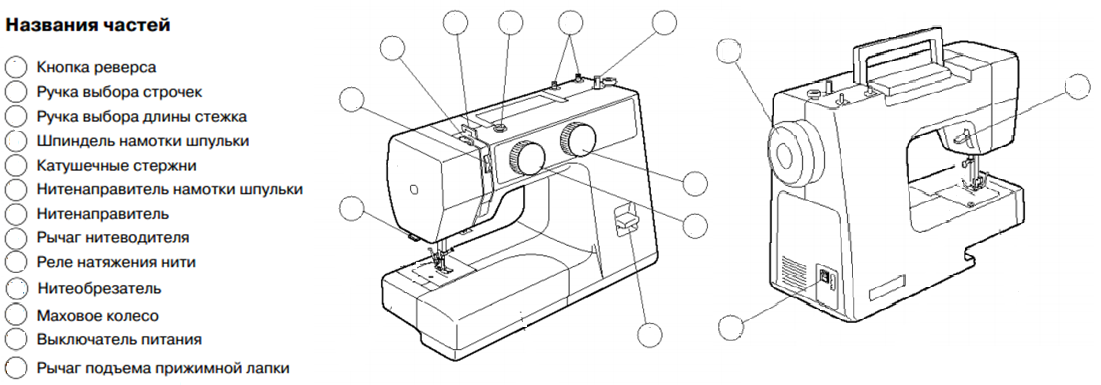 3. Собери слова:тка......               ройкамер.....               ловинагор......               кивык.....               каобтач.....            ментыинстру.....          нь4. Прочитайте название термина в левом столбике. В правом столбике выбери определение, подходящее этому термину:5. Заполни таблицу, записав слова в пустые клетки: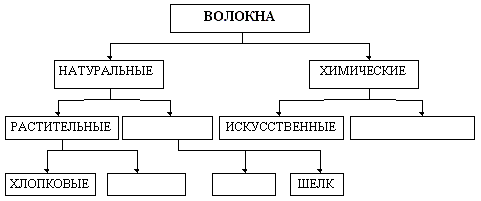 6. Предложи свои способы пришивания плоских пуговиц с четырьмя отверстиями к изделию и нарисуй их:7. Расставьте в правильном порядке  последовательность технологических операций при изготовления изделия:__сметать детали изделий__подготовить ткань к раскрою__стачать детали изделия__выполнить окончательную влажно-тепловую обработку изделия__разложить выкройку изделия на ткань__выполнить раскройВыбери правильные ответы в вопросах:
8. В чём заключается уход за швейной машиной?
а) смазать масломб) почиститьв) помыть9. Трудовой договор бывает:

а) срочный
б) бессрочный
в) не срочный
10. Какое значение для работы швейной машины имеет регулятор стежка?а) размер стежкаб) номер иглыв) номер ниток11. Из какого волокна изготавливается хлопчатобумажная ткань?а) из шёлкового волокнаб) из шерстяного волокнав) из волокон хлопка и льна12. Из каких деталей кроя состоит юбка?а) поясб) переднее полотнище
в) заднее полотнище13. Какие мерки нужны для построения чертежа юбки?а) обхват груди (Сг)б) обхват бедер (Сб)в) длина изделия (Ди)
г) обхват талии (Ст) 14. Выберите натуральные волокна:а) волокна шерстиб) искусственные волокнав) волокна хлопка и льна15.У кого находиться трудовой договор:
а) работника б) работодателя в) работника и работодателя16. Воротники бывают:а) отложнойб) отлетнойв) на стойке17. Выберите ручные стежки:а) сметочныйб) крестообразный обметочныйв) стачной
г) зигзагообразный18. Какие изделия относятся к поясным?а) блузкаб) брюки в) юбка19. Расставьте в правильном порядке последовательность технологических операций по пошиву наволочки:    Обработать поперечные срезы.    Сложить деталь по меткам.    Обработать боковые срезы.    Отутюжить готовое изделие, сложить.    Вывернуть изделие.20. Как называется неосыпающийся край тканиа) шовб) контурв) срезг) кромка21. К соединительным швам относятся:а) шов в подгибку с закрытым срезомб) стачной шовв) шов в подгибку с открытым срезом22. Напиши названия срезов рукава.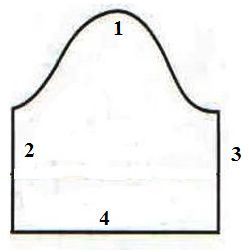 1._______________________________2._______________________________3._______________________________4.________________________________23. На какую сторону накладывается выкройка? 
1) лицевую2) изнаночную24. Специальные машины – это машины, предназначенные:
1) для выполнения только одной операции.2) выполнение нескольких операций.3) выполнение зигзагообразной строчки.25. Запишите последовательность изготовления юбки:1) _____________________________________________________________________2) _____________________________________________________________________3) _____________________________________________________________________4) _____________________________________________________________________5) _____________________________________________________________________Оценка: ____Дата:  _________Члены комиссии: __________________________________________________________                                 __________________________________________________________                                 __________________________________________________________инструментыматериалыоборудованиегорловинаМесто соединения двух и более деталей, одна или несколько строчек, наложенных для скрепления двух или нескольких участков ткани.шовДеталь одежды, вшиваемая в пройму. Бывает цельнокроеный, втачной, реглан и т.д. его длина колеблется от плеча до середины кисти и ниже.рукавВырез полочки и спинки от плечевого среза до выступа борта.